Создание топологии склада для 1С: «Управление небольшой фирмой»  (Адресное хранение)Склад состоит из стен (т.е фактически весь стеллаж – это стена)Стена состоит из ячеек, каждая из которых может располагаться на разных этажах.В терминологии УНФ: есть справочник  «Ячейки», он подчинен справочнику «Структурные единицы»Группа в спр. «Ячейки» - это стенаЭлемент в справочнике – это ячейка. Ячейка имеет реквизит «Этаж», тип число и «Место» (число). Этаж – это высота стеллажа, место –длина.Также есть реквизиты ячейки.-Длина- ширина-высота-грузоподъемностьВсе типа число.  Но для решения задачи они значения не имеют.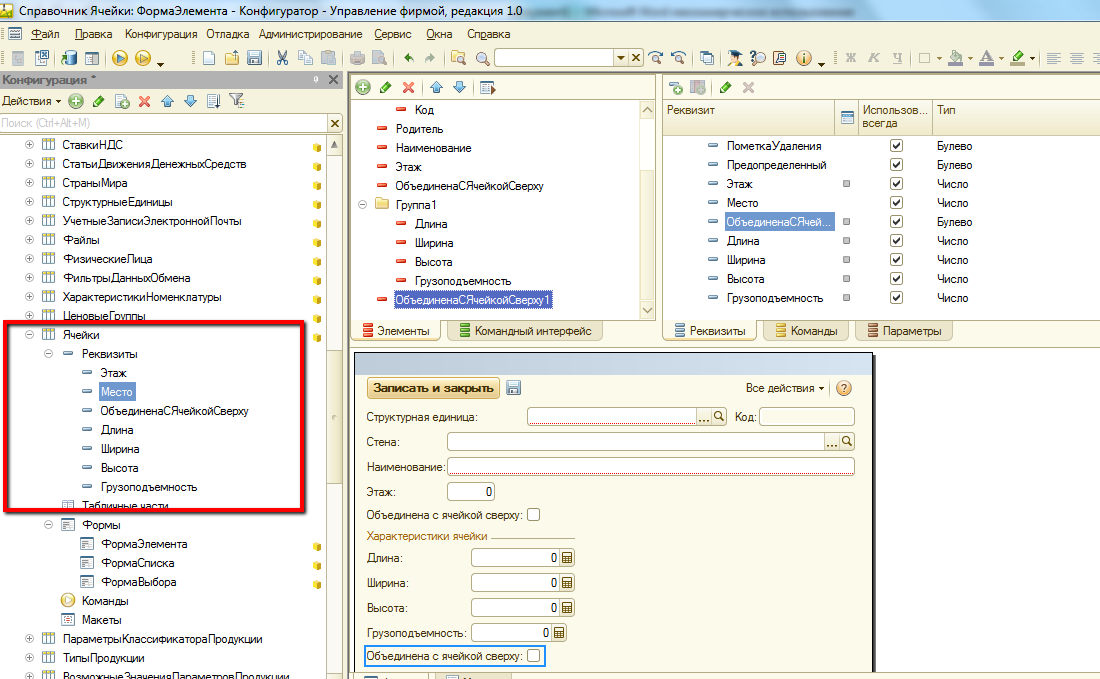 Необходимо создать обработку для  генерации топологии складаВ обработке я должен выбрать вручную выбрать группу справочника «Ячейки», например группа «А».Задаю количество этажей и мест, и обработка  формирует  Ячейки, для которых родитель – это выбранная группа.  Также по умолчанию необходимо заполнить реквизиты выбранными мною значениями длины, ширины, высоты.Примерно так: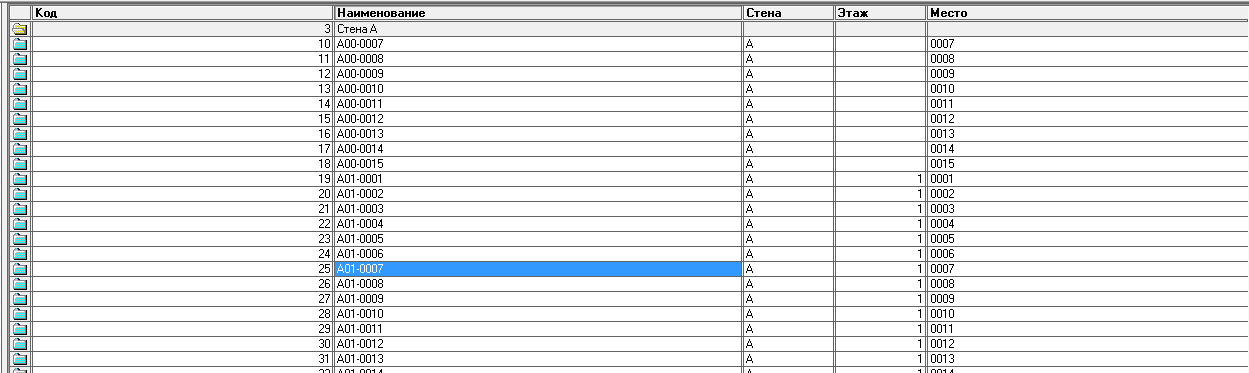 А01-0007 означает, что ячейка находится в группе А, этаж 01, место 0007.Отчет «Карта склада с остатками».Отчет должен показывать карту склада в строгом соответствии с топологией. Если в ячейке есть товар – подсвечиваем цветом любым, если нет, то ячейка белая.Пример: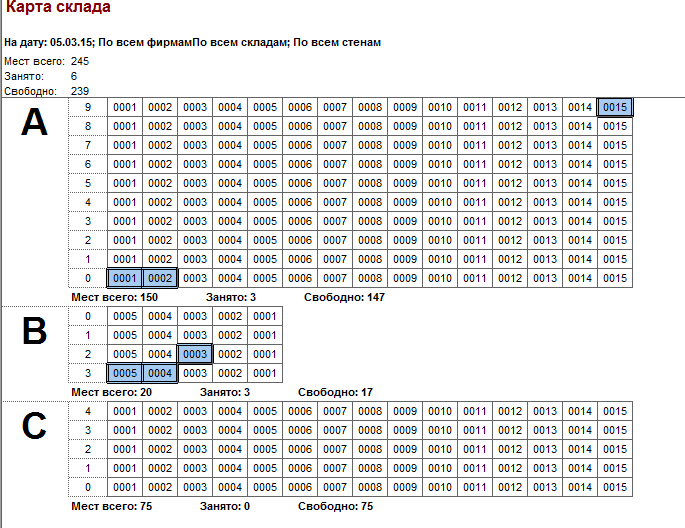 В отчете должен быть отбор как по складу, так и по номенклатуре. При двойном клике на ячейку – открывается расшифровка: какие товары и в каком количестве там хранятся.Важно!  У ячейки есть реквизит «Объединена с ячейкой сверху». В этом случае ячейка, которая расположена этажом выше, должна быть просто белой, без цифры с номером места. 